ПРОФИЛАКТИКА САЛЬМОНЕЛЛЕЗАЧто такое сальмонеллез?Сальмонеллез - это инфекционное заболевание, которое вызывается различными бактериями рода Salmonella, характеризуется разнообразными клиническими проявлениями: от бессимптомного носительства, до тяжелых форм. В большинстве случаев протекает с преимущественным поражением органов пищеварительного тракта.Кто является возбудителем сальмонеллеза?Мелкие подвижные грамотрицательные палочки относительно устойчивые во внешней среде: в воде открытых водоемов сохраняются от 11 до 120 дней, в почве - до 140 дней, в комнатной пыли - до 90 дней; в мясе и колбасных изделиях - от 60 до 130 дней (в замороженном мясе - от 6 до 13 мес.); в молоке при комнатной температуре - до 10 дней, в холодильнике - до 20 дней; в сливочном масле - 52-128 дней; в яйцах - до 13 мес., на яичной скорлупе - от 17 до 24 дней.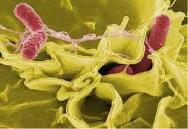 Кто является источником заболевания?Резервуаром и источниками инфекции являются многие виды сельскохозяйственных и диких животных (крупный и мелкий рогатый скот, свиньи) и птиц (куры, утки, гуси); однако определенное значение играет и человек (больной, носитель) как дополнительный источник. При употреблении в пишу обсемененных продуктов сальмонеллез у человека не всегда проявляется клинически. При небольшой концентрации возбудителя, слабой его вирулентности и при хорошей резистентности организма зараженный человек, оставаясь клинически здоровым, может продолжительное время являться
носителем. Заразиться сальмонеллезом можно и через загрязненную воду - при ее питье или купании.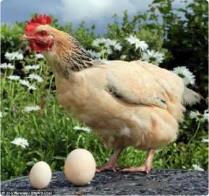 Как возбудитель заболевания попадает в организм человека?В последние годы отмечается преобладание заболеваемости сальмонеллезом, связанным с распространением возбудителя Salmonella enteritidis, который чаще всего передается через мясо птицы и яйца, а также продуктов, приготовленных из них (полусырые бифштексы, яйца сырые и всмятку, яичница глазунья). Меньшее значение имеют рыбные и растительные продукты. Водный путь передачи играет роль в заражении животных в животноводческих комплексах и на птицефабриках.Механизм передачи - фекально-оральный. Основной путь заражения при сальмонеллезе пищевой, чаще всего при употреблении мяса животных и птиц, а также яиц.Причины загрязнения пищевых продуктов сальмонеллами различны. На предприятия общественного питания или на ваш стол могут поступать продукты, уже обсемененные сальмонеллами (первичное обсеменение) К таким продуктам относят мясо, молоко, птицу, яйца, рыбу. Чаще всего вызывают сальмонеллез мясо и мясопродукты. Заражение мяса может происходить при жизни животного. Заражение возможно и во время убоя, и при разделке туш путем загрязнения мяса содержимым кишечника. Яйца птицы, особенно утиные и гусиные, инфицируются при формировании и снесении, молоко –   во время дойки и обработки.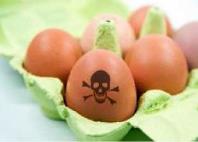 Сальмонеллез может возникнуть в результате вторичного обсеменения пищи сальмонеллами в случае нарушения санитарных правил ее приготовления и хранения.Каковы симптомы (признаки) сальмонеллеза у человека?Инкубационный период при пищевом пути заражения колеблется от 6 часов до 3 сут. (чаще 12—24 ч). При контактно-бытовом пути передачи инфекции, инкубация удлиняется до 7 дней. Обычно заболевание начинается остро, повышается температура тела (при тяжелых формах до 39°С и выше), появляются общая слабость, головная боль, озноб, тошнота, рвота, боли в эпигастральной и пупочной областях, позднее присоединяется расстройство стула. Наиболее выражены они к концу первых и на вторые и третьи сутки от начала заболевания. 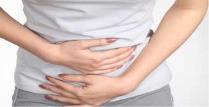 При легкой форме сальмонеллеза температура тела 37-38оС, рвота однократная, стул жидкий, водянистый до 5 раз в сутки. При тяжелом течении лихорадка (выше 39оС) длится 5 и более дней, выраженная интоксикация. Рвота многократная, наблюдается в течение нескольких дней. Стул более 10 раз в сутки, обильный, водянистый, зловонный, может быть с примесью слизи.Можно ли вылечить сальмонеллез дома?Лечение сальмонеллеза обязательно должно проходить под контролем врача. Сальмонеллез может протекать в тяжелой клинической форме, и больные люди нуждаются в обязательной госпитализации в инфекционный стационар.Следует отметить, что исчезновение признаков заболевания еще не говорит о полном выздоровлении. Нередко следствием сальмонеллеза бывают различные осложнения, например холецистит, гепатит, гастрит и др.Немаловажное значение для предупреждения возникновения и распространения сальмонеллеза имеют такие мероприятия, как своевременное выявление и изоляция больных или бактерионосителей, вовремя начатое адекватное лечение заболевших, диспансерное наблюдение
за переболевшими предупреждает риск развития бактерионосительства.Какие существуют меры профилактики сальмонеллеза?Основу профилактики сальмонеллёза среди людей составляют ветеринарно-санитарные мероприятия, направленные на обеспечение надлежащих условий в процессе убоя скота и птицы, технологии обработки туш, а также соблюдение санитарного режима на предприятиях пищевой промышленности и общественного питания.Лица, впервые поступающие на работу в детские дошкольные учреждения, лечебно- профилактические учреждения, на предприятия пищевой промышленности и приравненные к ним учреждения подлежат обязательному бактериологическому обследованию. Бактериовыделители не допускаются на работу в пищевые и приравненные к ним предприятия.В общественном питании и личной домашней практике следует строго соблюдать санитарно-гигиенические правила приготовления пищи:Своевременно и тщательно мойте руки с мылом при возвращении домой, перед едой, приготовлением пищи, после посещения туалета, послу ухода за животными;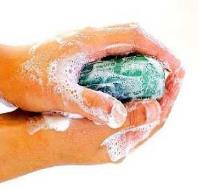 Не приобретайте продукты в местах не санкционированной торговли или с рук, сомнительного качества, с истекшим сроком реализации, требуйте у продавца сертификаты качества на продукцию;Молоко, не упакованное в стерильную тару, нельзя
пить некипяченым.Избегайте контакта между сырыми и готовыми пищевыми продуктами. Правильно приготовленная пища может быть загрязнена путем соприкосновения с сырыми продуктами.Для разделки продуктов (сырых и вареных, овощей и мяса) используйте отдельные разделочные доски и ножи.Мойте куриные яйца перед использованием, не употребляйте сырые и варите их не менее 10 минут после закипания.Отнеситесь к приготовлению пищи серьезней. В процессе варки (жарки) сальмонеллы уничтожаются, но помните, что температура во всех частях пищевого продукта должна достигнуть 80° С и поддерживаться на этом уровне не менее 10 мин.Скоропортящиеся продукты сохраняют в холодильниках в пределах допустимых сроков хранения.Правильно храните пищевые продукты (в холодильнике), если приготовленные блюда остаются на следующий день, то перед употреблением их необходимо подвергнуть термической обработке.Предохранять салаты, винегреты и другие холодные блюд от загрязнения руками в процессе их приготовления, хранение этих блюд в заправленном виде не более часа.ГУ «Дятловский райЦГЭ» 2019